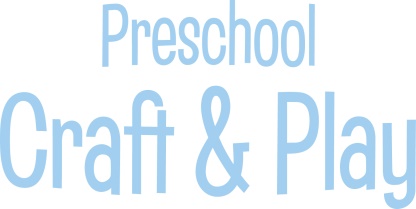 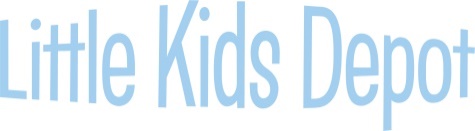 Engineer joy as a Station Leader at Rocky Railway VBS!Start your VBS adventure at a special staff training session – we’ll make sure it’s fun.Choose from the fun Imagination Station experiments and craft options for each day of VBS.Have fun testing the crafts ahead of time – you’ll love the one-of-a-kind crafts as much as the kids do.Lead kids at Craft & Play each day. Use the daily Bible Point often, and hear kids shout an enthusiastic “Trust Jesus!”Help kids celebrate that they can trust Jesus through all the twists and turns of life!